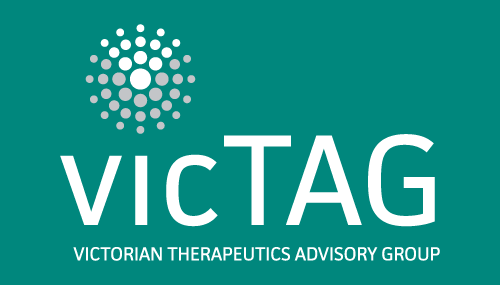 Name, position, health service
(Replace with hospital codes when uploading to website)Question 1: Question 2:Question 3:Question 4: